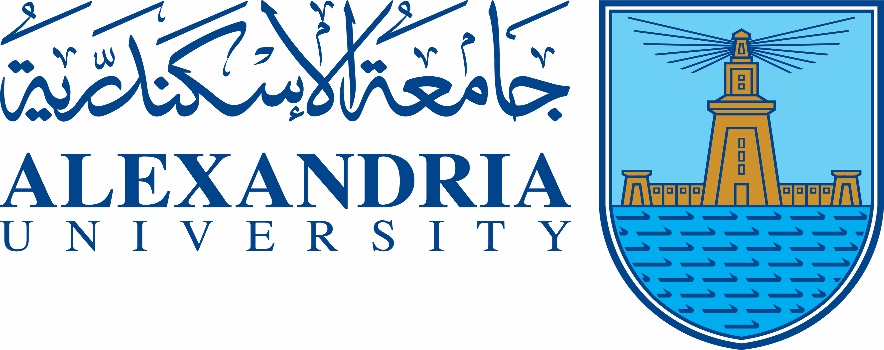 ملحق (1) طريقة عمل لجنة الجوائز الداخلية بالكلية/بالمعهداولا جوائز اعضاء هيئة التدريس: جوائز الجامعة:مراجعة اوراق المرشحين/المتقدمين والتأكد من استيفائها وارفاق اسطوانة مدمجة عليها نسخة الكترونية للمستندات المعتمدة مع الملف وتستبعد الاوراق الغير مستوفاه. وعلى أن يرتب الملف طبقا لترتيب الاوراق المطلوبة وبفواصل ملونة واضحةالتأكد من استيفاء المرشح المتقدم لشروط الجائزة.استيفاء استمارة الجائزة حتى وان كان المرشح/ المتقدم واحدا لكل جائزة اتباع الملاحظات الواردة فى استمارات التقييم بكيفية حساب عناصر التقييم والتأكد من حصول المرشح/ المتقدم على الحد الادنى لكل عنصر من عناصر التقييم وكذا المجموع الكلى.الابحاث المنشورة باللغة الانجليزية، يشترط أن تكون منشورة في مجلات مفهرسة عالمياً فى نظام ISI، مع ذكر ترتيبها كما جاء في ترتيب المجلات في قوائم ISI للعام السابق للتقدم للجائزة.في حالة تقديم ابحاث منشورة باللغة العربية، فيشترط أن تكون منشورة في مجلات متخصصة معتمدة من لجنة القطاع المختص بالمجلس الاعلى للجامعات المصرية اوتابعة لمؤسسة علمية وأن يكون لها رقم إيداع ويكون صدورها بشكل منتظم لمدة ثلاث سنوات على الأقل، وتكون الأفضلية للناشرين في المجلات المفهرسة عالمياً ولها معامل تأثير المجلة (Impact factor) في حالة تقديم المعارض الفنية كإنتاج علمى يُعد المعرض أو المشاركة بمثابة بحث ، ويشترط تقديم ستة معارض أو مشاركات على ألا تزيد المشاركات عن اثنتين و أن تستوفى شرط الإعلان المسبق عنها والموثق للمعرض (كاتالوج المعرض) اوافادة المشاركة من الجهة المنظمة،على أن ترتب وفقا لاهميتها على نحو معارض خاصة للفنان (تخصصية) وتشتمل على التنظير – معارض دولية أواقليمية – ورش عمل دولية – معارض قومية تنظمها وزارة الثقافة – معارض محلية (مشاركات مع المجتمع المدنى بهدف نشر الوعى الثقافى والفنى والارتقاء بالسلوكيات) .في حالة تقديم اعمال منوعة (ابحاث باللغة الاجنبية واخرى باللغة العربية) فتعامل معاملة الابحاث المنشورة باللغة العربية.اعداد قائمة بكل المستوفين للشروط العامة وشروط الجائزة المرشحين فيها وطبقا لدرجاتهم، وفى حال تساوى اثنين من المرشحين في الدرجات يتم ترتيبهم حسب المجموع الحقيقى لعناصر استمارات الجوائز. أى  جوائز اخرى محلية أو عربية أو اقليمية أو دولية تتطلب اعتماد اوراق التقدم أو ترشيح الجهة التابع لها المرشحتقوم اللجنة بفحص ومراجعة المستندات المقدمة من المتقدمين أو المرشحين والتأكد من صحتها وذلك وفقاً لضوابط وشروط كل جائزة ، وبشرط أن يكون المرشح حسن السمعة، محمود السيرة، ملتزماً في أداء عمله ومسلكه، طوال مدة عمله بالجامعة، ولم يصدر ضده قرار تأديبي نهائي، ولم توقع عليه أى  عقوبة أثناء الخدمة حتى ولو تم محوها أو إلغائها عن غير طريق القضاء ، وتعد اللجنة قائمة بكل المستوفين لشروط الجائزة والشروط السابقة واعتماد القائمة من مجلس الكلية/المعهد ورفعها الى اللجنة العليا للجوائز للمراجعة واختيار افضل المرشحين والاعتماد من ا.د رئيس الجامعة أو من ينيبه.ثانيا جوائز الطلاب والباحثين:مراجعة اوراق المتقدمين ، وترتب اسماء المرشحين لكل جائزة على حدة، التأكد من استيفاء المتقدم / المتقدمين لشروط الجائزة.استيفاء استمارة الخاصة بالجائزة إن وجدت، واتباع الملاحظات الواردة فى خطوات الترشيح للجائزة. ثالثا جوائز الموظفين والعمال:اتباع الخطوات الواردة بالمادتين 44 و48 من قرار الجوائز والتأكد من استيفاء المرشحين لشروط الجائزة 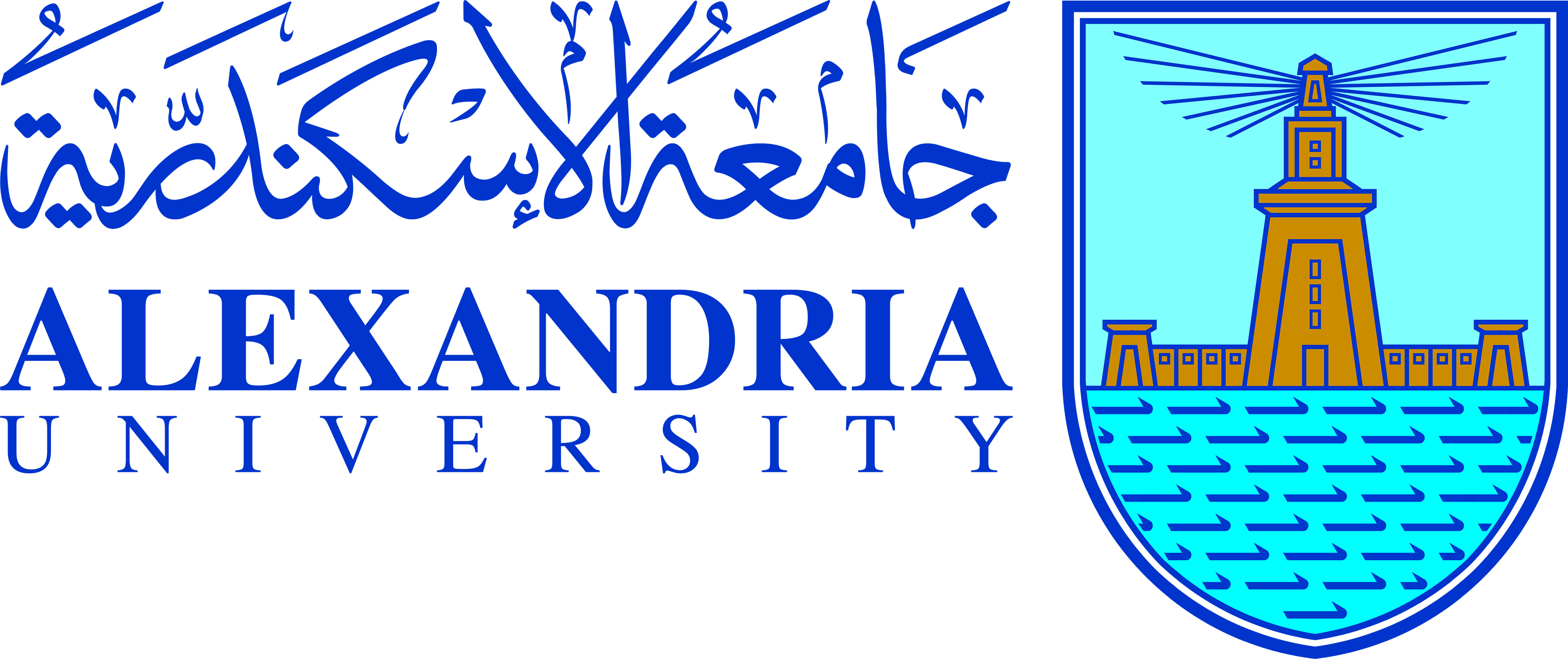 ملحق (2)نماذج التقدم والترشيح لجوائز جامعة الإسكندرية           اللجنة العليا للجوائزFair-Honest-Reliable-Straight                    نموذج رقم (1)بيانات المرشح/المتقدم للجائزةالاسم باللغة العربية:الاسم باللغة الإنجليزية:الاسم/الاسماء كما تكتب في النشر العلمي:البريد الالكتروني:الكلية:القسم:التخصص العام:التخصص الدقيق:مسمى اللجنة العلمية للترقية:نوع الجائزة أو الدرع المتقدم له:اسم المجال المتقدم فيه (ان وجد) :توقيع المتقدم/ المرشح                                يعتمد ،،،      عميد الكلية/ المعهد                       خاتم شعار الجمهورية               اللجنة العليا للجوائزFair-Honest-Reliable-Straight                    نموذج رقم (2)اقرارالمرشح/المتقدم للجائزةأقر أنا............................................... بأنني أطلعت على شروط جوائز الجامعة وأقبل الترشيح/ التقدم لجائزة ....................................، وأنني مستوف لجميع شروط هذه الجــــــــــــــــــــــــــــــــــــــــــــــــــــــــــــــــــــــــــــــــــــــــــــــــــــــــــــــــــائزة   ،،،،المقر بما فيه ،،،،      التوقيع:.الاسم: الوظيفة:   					الكلية/المعهد:				 التاريخ:.    /     /               اللجنة العليا للجوائزFair-Honest-Reliable-Straight                    كلية/ معهد .....................ادارة شئون هيئة التدريس    .افـــــــــــــــادةتفيد كلية/معهد .............................. أن .....  ......  ......  ......  .......  ......  .....والمرشح لجوائز الجامعة للعام الحالى حسن السمعة، محمود السيرة، ملتزماً في أداء عمله ومسلكه، طوال مدة عمله بالجامعة، ولم يصدر ضده قرار تأديبي نهائي، ولم توقع عليه أية عقوبة أثناء الخدمة حتى ولو تم محوها أو إلغائها عن غير طريق القضاء، والا يكون قد رفع دعوى شخصية ضد الجامعة وخسرها.مدير الادارةالاسم: .........................التوقيع: ........................يعتمد،،،                                                                                  أ.د.عميد الكلية/المعهدالتاريخ:.    /     /     (خاتم شعار الجمهورية)*في حالة وجود جزاءات بحدد تاريخها وسببها ويعتمد.           اللجنة العليا للجوائزFair-Honest-Reliable-Straight                    نموذج رقم (3- أ)قائمة باجمالى ابحاث المرشح/المتقدم المنشورة فى المجلات المتخصصة اوالمفهرسة أو المعارض ** مستوى المعارض ترتب على نحو معارض خاصة للفنان (تخصصية) وتشتمل على التنظير – معارض دولية أو اقليمية – ورش عمل دولية – معارض قومية تنظمها وزارة الثقافة – معارض محلية(مشاركات مع المجتمع المدنى بهدف نشر الوعى الثقافى والفنى والارتقاء بالسلوكيات)                             توقيع المتقدم/ المرشح                                                   يعتمد ،،،      عميد الكلية/ المعهد                       خاتم شعار الجمهورية           اللجنة العليا للجوائزFair-Honest-Reliable-Straight                    نموذج رقم (3- ب)قائمة الابحاث المقدمة للحصول على الجائزة والمنشورة فى المجلات المفهرسة اوالمتخصصة (للنشر باللغة العربية) أو المعارض * مستوى المجلات المتخصصة والتى تنشر باللغة العربية وغير مفهرسة تعطى المستويات 1و2و3واعلاها 4 اما المجلات المفهرسة فى قوائم ISI فتعتبر المستوى 5  وعلى لجنة الجوائز بالكلية /المعهد ارفاق قائمة بالمجلات المتخصصة ومستواها والتى استخدمت فى تقييم  المرشحين/المتقدمين ويمكنها الاستعانة باحد الاساتذة أو اكثرفى تخصص المرشح/ المتقدم لتحديد مستويات المجلات واعطاء الدرجات المقابلة لها فى استمارة التقييم.** مستوى المعارض ترتب على نحو [معارض خاصة للفنان(تخصصية) وتشتمل على التنظير – معارض دولية أو اقليمية – ورش عمل دولية – معارض قومية تنظمها وزارة الثقافة – معارض محلية(مشاركات مع المجتمع المدنى بهدف نشر الوعى الثقافى والفنى والارتقاء بالسلوكيات)] تعطى الدرجات 5و4و3و2و1 على الترتيب.توقيع المتقدم/ المرشح                                                   يعتمد ،،،      عميد الكلية/ المعهد                       خاتم شعار الجمهورية               اللجنة العليا للجوائزFair-Honest-Reliable-Straight                    نموذج رقم (4)قائمة بالرسائل العلمية المجازة والتى اشرف عليها المرشح/المتقدم (على ان تكون معتمدة من الكلية/المعهد)اولا : رسائل الدكتوراهثانيا : رسائل الماجستير** يمكن ارفاق قائمة معتمدة من ادارة الدراسات العليا بالكلية/بالمعهد بدلا من هذه الاستمارة مرتبة الاحدث اولاتوقيع المتقدم/ المرشح                                                   يعتمد ،،،      عميد الكلية/ المعهد                       خاتم شعار الجمهورية           اللجنة العليا للجوائزFair-Honest-Reliable-Straight                   نموذج رقم  (5)قائمة ببراءات الاختراع التى حصل عليها المرشح/المتقدميستخدم النموذج فى حال وجود براءات اختراع فقط ** يشترط  أن تكون لجامعة الاسكندرية مشاركة بملكية الإكتشاف أو الإبتكار أو ترخيص التقنية.** يرفق مع النوذج صورة من شهادات براءة الاختراعتوقيع المتقدم/ المرشح                                                   يعتمد ،،،      عميد الكلية/ المعهد                       خاتم شعار الجمهورية               اللجنة العليا للجوائزFair-Honest-Reliable-Straight                    نموذج رقم  (6)قائمة بالمؤتمرات الدولية التى شارك فيها المرشح/المتقدم           توقيع المتقدم/ المرشح                                                   يعتمد ،،،      عميد الكلية/ المعهد                       خاتم شعار الجمهورية           اللجنة العليا للجوائزFair-Honest-Reliable-Straight                    نموذج رقم (7)قائمة بالمشروعات البحثية التى شارك فيها المرشح/المتقدم (على ان تكون معتمدة من الجهة)توقيع المتقدم/ المرشح                                                   يعتمد ،،،      عميد الكلية/ المعهد                       خاتم شعار الجمهورية           اللجنة العليا للجوائزFair-Honest-Reliable-Straight                    نموذج رقم (8)قائمة بالجوائز التى حصل عليها المرشح/المتقدم** يرفق مع النموذج صور من منح الجوائز         توقيع المتقدم/ المرشح                                                   يعتمد ،،،      عميد الكلية/ المعهد                       خاتم شعار الجمهورية           اللجنة العليا للجوائزFair-Honest-Reliable-Straight                    نموذج رقم (9)قائمة الأبحاث التي حصل بها المتقدم على أى  جائزة سابقة فى آخر خمس سنوات قبل التقدم/الترشحتوقيع المتقدم/ المرشح                                                   يعتمد ،،،      عميد الكلية/ المعهد                       خاتم شعار الجمهورية           اللجنة العليا للجوائزFair-Honest-Reliable-Straight                    نموذج رقم (10)قائمة بمؤلفات المتقدم (الكتب – المراجع – الموسوعات – ترجمات- قصة - اخرى) المنشورة فى دور النشر العالمية أو المحلية الكبرى** يشترط الا تكون المؤلفات كتبا دراسية كما يشترط ذكر جامعة الاسكندرية فى عنوان المؤلفتوقيع المتقدم/ المرشح                                                   يعتمد ،،،      عميد الكلية/ المعهد                       خاتم شعار الجمهورية           اللجنة العليا للجوائزFair-Honest-Reliable-Straight                    نموذج رقم (11)قائمة بمشاركة المتقدم في تحكيم الأعمال (مجلات –معارض – مؤتمرات)اولا:  المجلات المفهرسة والمتخصصة ثانيا:  المعارضثالثا:  المؤتمرات**مستوى المعارض ترتب على نحو [معارض خاصة للفنان (تخصصية) وتشمل على التنظير – معارض دولية أو اقليمية – ورش عمل دولية – معارض قومية تنظمها وزارة الثقافة – معارض محلية(مشاركات مع المجتمع المدنى بهدف نشر الوعى الثقافى والفنى والارتقاء بالسلوكيات)]توقيع المتقدم/ المرشح                                                   يعتمد ،،،      عميد الكلية/ المعهد                       خاتم شعار الجمهورية           اللجنة العليا للجوائزFair-Honest-Reliable-Straight                    نموذج رقم (12)قائمة المهمات العلمية التى سافر فيها المتقدم المهمات العلمية  		توقيع المتقدم/ المرشح                                                   يعتمد ،،،      عميد الكلية/ المعهد                       خاتم شعار الجمهورية           اللجنة العليا للجوائزFair-Honest-Reliable-Straight                    نموذج رقم (13)نموذج ترشيح للحصول على الشهادة التقديرية و ميدالية الجامعة التذكارية للأساتذة الذين بلغوا سن التقاعد أو توفواأولا: بيانات شخصية:اسم المرشح: الوظيفة ـ القسم العلمي:تاريخ الميلاد:العنوان ورقم الهاتف:ثانيا:ـ بيانات وظيفية:تاريخ الالتحاق بالجامعة:تاريخ التعيين في وظيفة مدرس:تاريخ الحصول علي لقب أستاذ:تاريخ بلوغ السن القانونية:                                           أو الوفاة:ثالثا:- في حالة الوفاة توضح الكلية هل سبق الحصول على الشهادة و ميدالية ذهبية عند بلوغ السن القانونية           □ لا لم يسبق له الحصول                              □ سبق له الحصول بتاريخ :رابعا:- المدة التي قضاها المرشح في سلك أعضاء هيئة التدريس بجامعة الإسكندرية: يوم       شهر       سنةخامسا: العقوبات التي وقعت طوال مدة الخدمة وتاريخها (ان وجدت) :                                                                يعتمد،،،،أ.د. عميد الكلية / المعهدالتاريخ:    /     /                         (خاتم شعار الجمهورية)ملحق (3)استمارات التقييم لمرشحىجوائز الجامعةاسم المرشح :                                                               جهة الترشيح:مجال الريادة :                                                       اولا : الشروط الأساسية الواجب توافرها:غير مستوفٍ ويستبعد  □               مستوفٍ ويتم التقييم العددي للمفاضلة باستخدام الجدول التالي     □ثانيا : جدول التقييم العددى:  اسماء وتوقيع أعضاء اللجنة العليا للجوائز – جامعة الإسكندرية                         التاريخ      /      /       اسم المرشح :                                                     الكلية /المعهد:                     المجال:اولا : الشروط الأساسية الواجب توافرها:      غير مستوفٍ ويستبعد  □               مستوفٍ ويتم التقييم العددي للمفاضلة باستخدام الجدول التالي     □ثانيا : جدول التقييم العددى:  ** عند الحساب يرفع الكسر لاقرب رقم  صحيح  اسماء وتوقيع أعضاء لجنة للجوائز بكلية/بمعهد                        التاريخ      /      /                                                                                                                            يعتمد ،،،      عميد الكلية/ المعهد     خاتم شعار الجمهوريةاسم المرشح :                                                     الكلية /المعهد:                     المجال:اولا : الشروط الأساسية الواجب توافرها:      غير مستوفٍ ويستبعد  □               مستوفٍ ويتم التقييم العددي للمفاضلة باستخدام الجدول التالي     □ثانيا : جدول التقييم العددى:        ** عند الحساب يرفع الكسر لاقرب رقم صحيح                                      اسماء وتوقيع أعضاء لجنة للجوائز بكلية/بمعهد                                             التاريخ      /      /                                                                                                 يعتمد ،،،      عميد الكلية/ المعهد     خاتم شعار الجمهوريةاسم المرشح :                                                     الكلية /المعهد:                     المجال:اولا : الشروط الأساسية الواجب توافرها:      غير مستوفٍ ويستبعد  □               مستوفٍ ويتم التقييم العددي للمفاضلة باستخدام الجدول التالي     □ثانيا : جدول التقييم العددى:        ** عند الحساب يرفع الكسر لاقرب رقم صحيح                                      اسماء وتوقيع أعضاء لجنة للجوائز بكلية/بمعهد                                             التاريخ      /      /       يعتمد ،،،      عميد الكلية/ المعهد     خاتم شعار الجمهورية     اللجنة العليا للجوائزFair-Honest-Reliable-Straight  استمارة تقييم رسالة علمية  مكتوبة باللغة الانجليزية         ماجستير       دكتوراه                                           توقيع المشرف الرئيسى أو احد المشرفين                                                                                              التاريخ:    /     /                         (خاتم شعار الجمهورية)يعتمد،،،،     ا.د. عميد الكلية / المعهد       اللجنة العليا للجوائزFair-Honest-Reliable-Straight       استمارة تقييم رسالة علمية  مكتوبة باللغة العربية         ماجستير       دكتوراه                               توقيع المشرف الرئيسى أو احد المشرفين                                                                                              التاريخ:    /     /                         (خاتم شعار الجمهورية)يعتمد،،،،     ا.د. عميد الكلية / المعهد طريقة عمل لجنة الجوائز الداخلية بالكلية/بالمعهد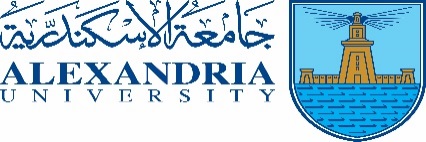            اللجنة العليا للجوائزFair-Honest-Reliable-Straight                   المجال- الكلية/ المعهد.........................................................................................الجائزة المتقدم لها.........................................................................................اسم المرشح/ المتقدم: .........................................................................................المؤلف أو المؤلفون وفق ترتيبهم في البحث ابتداء بالاسم العائليالنوع (محلى/دولى)يحدد المكاناسم المجلة وترتيبها فى نظام ISI/ اسم المؤتمر / مستوى المعرضتاريخ النشراسم البحث/المعرض(ترتب من الاحدث الى الاقدم)مسلسلالمجال- الكلية/ المعهد.........................................................................................الجائزة المتقدم لها.........................................................................................اسم المرشح/ المتقدم: .........................................................................................المؤلف أو المؤلفون وفق ترتيبهم في البحث ابتداء بالاسم العائليعدد مرات الرجوع للبحثCitationsللابحاث بالانجليزيةمعامل تأثير المجلة/ درجة المستوى*Impact factorاسم المجلة واعلى ترتيب لها فى نظام ISI/ مستوى المعرض**تاريخ النشراسم البحث/المعرض ومكان انعقاده(ترتب من الاحدث الى الاقدم)اسم البحث/المعرض ومكان انعقاده(ترتب من الاحدث الى الاقدم)مسلسلالمجموع للصفحة:المجموع للصفحة:المجموع للصفحة:المجموع للصفحة:المجموع للصفحة:المجموع الكلى فى الصفحة الاخيرةالمجموع الكلى فى الصفحة الاخيرةالمجموع الكلى فى الصفحة الاخيرةمعامل H-index  للمتقدم =معامل H-index  للمتقدم =المجال- الكلية/ المعهد.........................................................................................الجائزة المتقدم لها.........................................................................................اسم المرشح/ المتقدم: .........................................................................................اسماء المشاركين فى الاشرافالعام الجامعى للحصول على الدرجةعنوان الرسالة(ترتب من الاحدث الى الاقدم)مسلسل نونى للجهه المانحةس اسماء المشاركين فى الاشرافالعام الجامعى للحصول على الدرجةعنوان الرسالة(ترتب من الاحدث الى الاقدم)مسلسل نونى للجهه المانحةس المجال- الكلية/ المعهد.........................................................................................الجائزة المتقدم لها.........................................................................................اسم المرشح/ المتقدم: .........................................................................................اسماء المشاركين وفق ترتيبهم في تسجيل البراءة  ابتداء بالاسم العائليالمردود المجتمعي أو البيئي أو الاقتصادي المتوقع من الإكتشاف أو الإختراعتاريخ الحصول عليهعنوان براءة الاختراع(ترتب من الاحدث الى الاقدم)مسلسلالمجال- الكلية/ المعهد.........................................................................................الجائزة المتقدم لها.........................................................................................اسم المرشح/ المتقدم: .........................................................................................نوع المشاركة ( القاء محاضرة – القاء بحث – ملصقات – رئاسة جلسات- سكرتارية المؤتمر – رئيس المؤتمر)مكان الانعقادتاريخ الانعقادعنوان المؤتمرالدولى (ترتب من الاحدث الى الاقدم)مسلسلالمجال- الكلية/ المعهد.........................................................................................الجائزة المتقدم لها.........................................................................................اسم المرشح/ المتقدم: .........................................................................................دور المرشح/المتقدم(باحث رئيسى – باحث مشارك – استشارى)الجهه الممولةالجهه المستفيدةتاريخ التنفيذعنوان المشروع(ترتب من الاحدث الى الاقدم)مسلسلالمجال- الكلية/ المعهد.........................................................................................الجائزة المتقدم لها.........................................................................................اسم المرشح/ المتقدم: .........................................................................................الجهه المانحةتاريخ الحصول عليهااسم الجائزة(ترتب من الاحدث الى الاقدم)مسلسلالمجال- الكلية/ المعهد.........................................................................................الجائزة المتقدم لها.........................................................................................اسم المرشح/ المتقدم: .........................................................................................عنوان البحث الذى تم تقديمة وفاز بالجائزةالجهه المانحةتاريخ الحصول عليهااسم الجائزة(ترتب من الاحدث الى الاقدم)مسلسلالمجال- الكلية/ المعهد.........................................................................................الجائزة المتقدم لها.........................................................................................اسم المرشح/ المتقدم: .........................................................................................موقع دار الناشرالناشرعدد الاصداراتتاريخ النشراسم الكتاب المقدم لدرع التأليف المتميزمسلسلموقع دار الناشرالناشرعدد الاصداراتتاريخ النشرقائمة الؤلفات(ترتب من الاحدث الى الاقدم)مسلسلالمجال- الكلية/ المعهد.........................................................................................الجائزة المتقدم لها.........................................................................................اسم المرشح/ المتقدم: .........................................................................................نوع النشاط  (رئيس هيئة تحرير – رئيس مشارك – عضو – محكم )الترتيب فى ISIان وجداسم المجلة  أو الدوريةمسلسلمستوى المعرض**مكان الانعقادتاريخ المعرض اسم المعرض (ترتب من الاحدث الى الاقدم)مسلسلمكان الانعقادتاريخ المؤتمراسم المؤتمرمسلسلالمجال- الكلية/ المعهد.........................................................................................الجائزة المتقدم لها.........................................................................................اسم المرشح/ المتقدم: .........................................................................................المدينة –الدولةتاريخ المهمة (من-الى)اسم الجامعة التى سافر اليها فى المهمة العلمية (ترتب من الاحدث الى الاقدم)مسلسلاستمارة التقييم لجائزة الدكتور طه حسيناللجنة العليا للجوائزFair-Honest-Reliable-Straightمستوفاةالشروط مستوف للشروط العامة للترشيح المادة (5)أن يكون قد أمضى خمس عشرة سنة على الأقل في وظيفة أستاذ  في نهاية  مارس من عام التقدم، وأن يكون قد امضى 60%  من خدمته على الأقل قائما بالعمل فى الجامعة منذ تعيينه عضواً بهيئة تدريس جامعة الاسكندرية ، وبشرط قضاء السنوات الخمس السابقة على الترشيح حتى نهاية  مارس من عام الترشيح على رأس العمل ويستثنى من ذلك فترات المؤتمرات العلمية بالخارج . وجود مبررات الترشيح موثقة بالمستندات  التى تثبت ريادته في أي من مجالات الجائزة مع تحديد نوع المجال الريادى المرتبط بالجائزة.يقدم المرشح ملفا ورقيا والكترونيا متضمناً قائمة المستندات المطلوبة للجائزة ومرتبة طبقا للقائمة الواردة بالمادة (13) ، حيث إنها تعتبر جزءً  لايتجزأ من شروط الجائزةالدرجة النسبية على اساس اعلى درجة تساوى 100%الدرجةكيفية حساب الدرجةعنصر التقييم شاملة للعناصر الخمسة التالية (خمس درجات لكل عنصر موجود  فى مبررات الترشيح)مبررات الترشيحعمل جديد خلال السنوات الخمس الماضية  25درجة – عمل مطور من فكرة  مر عليها 5 سنوات 20 درجة -  عمل مطور من فكرة مر عليها 10 سنوات 15 درجة -  عمل مطور من فكرة قديمة 10 درجاتالابتكار والابداع فى مجال التخصصعالميا 25 -  اقليميا 20 - عربيا 15 -  محليا 10 (خارج الجامعة) –  استفادة خاصة بجامعة الاسكندرية 20المستفيديناتباع قواعد البحث العلمى (بحث-تحليل- توفير امكانات المعرفية – تحديد المنهج – توفير النواحى المادية – تحديد المخرجات) 25 درجة -  غير ذلك 10 درجات استخدام قواعد البحث العلمى15 درجة للعمل الجماعى – 15 درجة للتأثير على الباحثين او على نظم العمل بالجامعةالعمل الجماعىوالتأثير على الباحثينكتب- معارض – ابحاث – مشاريع أو جمعيات اجتماعية –  أساليب أو مناهج إدارية مطبقة ( 10 درجات لكل مخرج)المخرجاتويستبعد الحاصل على اقل من 115 درجة فى المجموعويستبعد الحاصل على اقل من 115 درجة فى المجموعويستبعد الحاصل على اقل من 115 درجة فى المجموعاستمارة التقييم لمرشحي جائزة الجامعة التقديرية                                             اللجنة العليا للجوائزFair-Honest-Reliable-Straightمستوفاةالشروط مستوفٍ للشروط العامة للترشيح المادة (5)أن يكون قد أمضى عشر سنوات على الأقل في وظيفة أستاذ  في نهاية  مارس من عام التقدم، وأن يكون قد امضى 60%  من خدمته على الأقل قائما بالعمل فى الجامعة منذ تعيينه عضواً بهيئة تدريس بجامعة الاسكندرية، وبشرط قضاء السنوات الخمس السابقة على الترشيح حتى نهاية  مارس من عام الترشيح على رأس العمل ويستثنى من ذلك فترات المؤتمرات العلمية بالخارج.الإشراف على عدد عشر رسائل العلمية على الأقل اجيزت خلال فترة شغله وظيفة أستاذ اختيار المرشح لستة  اعمال  فقط من انتاجه العلمى خلال فترة شغله وظيفة أستاذ للتقدم للجائزة المشاركة فى الانشطة المجتمعية (مشروعات بحثية- انشاءات معملية – تدريب ....) تقديم ملف ورقي والكتروني متضمنا قائمة المستندات المطلوبة للجائزة ومرتبة طبقا للقائمة الواردة بالمادة (19) ، حيث إنها تعتبر جزءً  لايتجزأ من شروط الجائزة. ، ولا ينظر في اوراق المرشح إن لم تكن مرتبة وشاملة لكافة المستنداتالدرجة كيفية حساب الدرجةالحد الاقصى لدرجات العنصرعنصر التقييمابحاث منشورة باللغة الانجليزية: يعتمد موقع Scopus لحساب H-index للمرشح على اجمالى ابحاثه + مجموع استشهادات اجمالى البحوث Citations + مجموع درجات الترتيب النسبى للمجلات المنشور بها الابحاث المقدمة للجائزة (تجمع درجة المجلة حتى لو تم النشر بها اكثر من مرة) مع ملاحظة اعتماد قوائم ISI لحساب الترتيب النسبى للمجلة فى القوائم وتحصل المجلة على 10 درجات اذا كانت فى اعلى5% و 8 درجات اذا اذا وقعت المجلة بين 6% و 25% من القائمة، و6 درجات اذا وقعت المجلة بين 26% و50% ، و4 درجات اذا وقعت المجلة بين 51% و75%، و2 درجات اذا وقعت المجلة خارج ال 75% من القائمة60النشر العلمىابحاث منشورة باللغة العربية: يحدد مستوى المجلات المتخصصة  والتى تنشر باللغة العربية وغير مفهرسة تعطى الدرجات 2و4و6واعلاها 8 درجات طبقا لمستوى المجلات، اما المجلات المفهرسة فى قوائم ISI فتعطى 10 درحات   وعلى لجنة الجوائز بالكلية /المعهد ارفاق قائمة بالمجلات المتخصصة ومستواها والتى استخدمت فى تقييم  المرشحين/المتقدمين ويمكنها الاستعانة باحد الاساتذة أو اكثر لتحديد مستويات المجلات. (على ان يضرب المجموع الكلى لدرجات المجلات  فى 1,2)60النشر العلمىالمعارض: مستوى المعارض ترتب على نحو (معارض خاصة للفنان (تخصصية) وتشمل على التنظير – معارض دولية أو اقليمية – ورش عمل دولية – معارض قومية تنظمها وزارة الثقافة – معارض محلية (مشاركات مع المجتمع المدنى بهدف نشر الوعى الثقافى والفنى والارتقاء بالسلوكيات)  تعطى الدرجات ١٠ و ٨ و  ٦و ٤ و  ٢ على الترتيب وبحد اقصى مشاركتين.60النشر العلمىاجمالى الابحاث المنشورة (درجة لكل 5 ابحاث)الرسائل العلمية المجازة والتى اشرف عليها ومنحت الدرجة ( درجة لكل 3 رسائل)براءات الاختراع بشرط  أن يكون لجامعة الاسكندرية مشاركة (درجتان لكل براءة اختراع)المؤتمرات الدولية التى شارك فيها ( درجة لكل 3 مؤتمرات)المشروعات البحثية التى شارك فيها ( درجتان لكل مشروع بحثى ممول)المؤلفات  (الكتب – المراجع – الموسوعات – ترجمات....) المنشورة فى دور النشر العالمية (10 درجات) أو المحلية الكبرى (درجتان) على الاتكون كتب تدريسيةالجوائز ( دولية 4 درجات –الدولة 3 درجة – المحلية درجتان)التحكيم فى المجلات المفهرسة أو المتخصصة أو المعارض أو المؤتمرات(درجتان لكل مجلة)المشاركة فى هيئة تحرير المجلات المفهرسة أو المتخصصة (رئيس تحرير4 درجات –عضو3 درجات)  20الانشطة العلمية للاسهامات (برامج تعليمية - انشاء معامل - لوائح – اتفاقيات علمية) (خمس درجات لكل اسهام)10اسهامات تطوير العملية التعليمية ( مشروعات خدمية – المساهمة فى المراكز الخدمية – المساهمة فى حل المشكلات - إلقاء المحاضرات العامة اوالمشاركة فى المتديات الثقافية... ) (3 درجات لكل نشاط مهما تعددت الفعاليات داخل النشاط)10إسهامات خدمة المجتمع وتنمية البيئةالمجموع الكلى من 100 درجة ويستبعد الحاصل على اقل من 50% لأى  عنصر أو 75 درجة فى المجموعالمجموع الكلى من 100 درجة ويستبعد الحاصل على اقل من 50% لأى  عنصر أو 75 درجة فى المجموعالمجموع الكلى من 100 درجة ويستبعد الحاصل على اقل من 50% لأى  عنصر أو 75 درجة فى المجموعاستمارة التقييم لمرشحي جائزة التميز العلمى          اللجنة العليا للجوائزFair-Honest-Reliable-Straight                    مستوفاةالشروطمستوفٍ للشروط العامة للترشيح المادة (5)أن يكون قد أمضى سبع سنوات على الأقل في وظيفة أستاذ  في نهاية  مارس من عام ، وأن يكون قد امضى 60%  من خدمته على الأقل قائما بالعمل فى الجامعة منذ تعيينه عضواً بهيئة تدريس بجامعة الاسكندرية ، وبشرط قضاء السنوات ثلاث السابقة على الترشيح حتى نهاية  مارس من عام الترشيح على رأس العمل ويستثنى من ذلك فترات المؤتمرات العلمية بالخارج.الإشراف على عدد من الرسائل العلمية منذ تعيينه أستاذاً مساعداً وفقا لما يلي :- أ) عدد خمس عشرة رسالة علمية على الأقل منحت الدرجة لكل من المجالين الأول (المجال الطبى) والثانى  (المجال العلمى). ب)عدد عشرة  رسائل علمية على الأقل منحت الدرجة لكل من المجالين  الثالث (المجال النظري والعلوم الاجتماعية) والرابع  (المجال التربوي).  اختيار المرشح لخمسة ابحاث فقط من انتاجه العلمى خلال فترة شغله وظيفة أستاذ للتقدم للجائزة على النحو التالى:المشاركة فى الانشطة المجتمعية (مشروعات بحثية- انشاءات معملية – تدريب ....) تقديم ملف ورقي والكتروني متضمنا قائمة المستندات المطلوبة للجائزة ومرتبة طبقا للقائمة الواردة بالمادة (25) ، حيث إنها تعتبر جزءً  لايتجزأ من شروط الجائزة. ، ولا ينظر في اوراق المرشح إن لم تكن مرتبة وشاملة لكافة المستنداتالدرجة كيفية حساب الدرجةالحد الاقصى لدرجات العنصرعنصر التقييمابحاث منشورة باللغة الانجليزية: يعتمد موقع Scopus لحساب H-index للمرشح على اجمالى ابحاثه + مجموع استشهادات اجمالى البحوث Citations + مجموع درجات الترتيب النسبى للمجلات المنشور بها الابحاث المقدمة للجائزة (تجمع درجة المجلة حتى لو تم النشر بها اكثر من مرة) مع ملاحظة اعتماد قوائم ISI لحساب الترتيب النسبى للمجلة فى القوائم وتحصل المجلة على 10 درجات اذا كانت فى اعلى5% و 8 درجات اذا اذا وقعت المجلة بين 6% و 25% من القائمة، و6 درجات اذا وقعت المجلة بين 26% و50% ، و4 درجات اذا وقعت المجلة بين 51% و75%، و2 درجات اذا وقعت المجلة خارج ال 75% من القائمة60النشر العلمىابحاث منشورة باللغة العربية: يحدد مستوى المجلات المتخصصة  والتى تنشر باللغة العربية وغير مفهرسة تعطى الدرجات 2و4و6واعلاها 8 درجات طبقا لمستوى المجلات، اما المجلات المفهرسة فى قوائم ISI فتعطى 10 درحات   وعلى لجنة الجوائز بالكلية /المعهد ارفاق قائمة بالمجلات المتخصصة ومستواها والتى استخدمت فى تقييم  المرشحين/المتقدمين ويمكنها الاستعانة باحد الاساتذة أو اكثرفى تخصص المرشح/ المتقدم لتحديد مستويات المجلات. (على ان يضرب المجموع الكلى لدرجات المجلات  فى 1,2)60النشر العلمىالمعارض: مستوي المعارض ترتب على نحو (معارض خاصة للفنان (تخصصية) وتشمل على التنظير – معارض دولية أو اقليمية – ورش عمل دولية – معارض قومية تنظمها وزارة الثقافة – معارض محلية (مشاركات مع المجتمع المدنى بهدف نشر الوعى الثقافى والفنى والارتقاء بالسلوكيات) تعطى الدرجات ١٠ و  ٨ و ٦ و ٤ و ٢ على الترتيب وبحد اقصى مشاركتين.. (على ان يضرب المجموع الكلى لدرجات المجلات  فى 1,2)60النشر العلمىاجمالى الابحاث المنشورة (درجة لكل 5 ابحاث)الرسائل العلمية المجازة والتى اشرف عليها ومنحت الدرجة ( درجة لكل 3 رسائل)براءات الاختراع بشرط  أن يكون لجامعة الاسكندرية مشاركة (درجتان لكل براءة اختراع)المؤتمرات الدولية التى شارك فيها ( درجة لكل 3 مؤتمرات)المشروعات البحثية التى شارك فيها ( درجتان لكل مشروع بحثى ممول)الجوائز ( دولية 4 درجات –الدولة 3 درجة – المحلية درجتان)التحكيم فى المجلات المفهرسة أو المتخصصة أو المعارض أو المؤتمرات (درجتان لكل مجلة)المشاركة فى هيئة تحرير المجلات المفهرسة أو المتخصصة (رئيس تحرير4 درجات – عضو 3 درجات  لكل مجلة)المؤلفات  (الكتب – المراجع – الموسوعات – ترجمات....) المنشورة فى دور النشر العالمية (10 درجات) أو المحلية الكبرى (درجتان) على الاتكون كتب تدريسيةاسهامات المرشح فى تطوير العملية التعليمية (برامج - انشاء معامل - لوائح - اتفاقيات) (3 درجات لكل اسهام)40الانشطة العلمية*المجموع الكلى من 100 درجة ويستبعد الحاصل على اقل من 50% لأى  عنصر أو 75 درجة فى المجموعالمجموع الكلى من 100 درجة ويستبعد الحاصل على اقل من 50% لأى  عنصر أو 75 درجة فى المجموعالمجموع الكلى من 100 درجة ويستبعد الحاصل على اقل من 50% لأى  عنصر أو 75 درجة فى المجموعاستمارة التقييم لمرشحي جائزة التشجيع العلمى            اللجنة العليا للجوائزFair-Honest-Reliable-Straight                    مستوفاةالشروطمستوفٍ للشروط العامة للترشيح المادة (5)أن يكون المتقدم من الأساتذة المساعدين أو المدرسين العاملين بجامعة الإسكندرية وقت التقدم للجائزة بشرط الا يتجاوز بقاؤه في أى  من وظيفتى مدرس أو استاذ مساعد اكثر من ست سنوات، وقضاء السنوات الثلاث السابقة على الترشيح حتى نهاية  مارس من عام الترشيح على رأس العمل قائما بالعمل فى الجامعة ويستثنى من ذلك فترات المهمات العلمية والمؤتمرات العلمية بالخارج.اختيار اربعة ابحاث للتقدم للجائزة على النحو التالى:الا يكون الإنتاج العلمي للمتقدم مستـقًى من رسالتى الماجستير أوالدكتوراه الخاصة بالمتقدم، أو من الابحاث التى رقى بها المتقدم للجائزة. يقوم المتقدم للجائزة بتقديم ملف ورقي والكتروني متضمنا قائمة المستندات المطلوبة للجائزة ومرتبة طبقا للقائمة الواردة بالمادة (31) ، حيث إنها تعتبر جزءً  لايتجزأ من شروط الجائزة. ، ولا ينظر في اوراق المرشح إن لم تكن مرتبة وشاملة لكافة المستنداتالدرجة كيفية حساب الدرجةكيفية حساب الدرجةالحد الاقصى لدرجات العنصرعنصر التقييمابحاث منشورة باللغة الانجليزية: يعتمد موقع Scopus لحساب H-index للمرشح على اجمالى ابحاثه + مجموع استشهادات اجمالى البحوث Citations + مجموع درجات الترتيب النسبى للمجلات المنشور بها الابحاث المقدمة للجائزة (تجمع درجة المجلة حتى لو تم النشر بها اكثر من مرة) مع ملاحظة اعتماد قوائم ISI لحساب الترتيب النسبى للمجلة فى القوائم وتحصل المجلة على 10 درجات اذا كانت فى اعلى5% و 8 درجات اذا اذا وقعت المجلة بين 6% و 25% من القائمة، و6 درجات اذا وقعت المجلة بين 26% و50% ، و4 درجات اذا وقعت المجلة بين 51% و75%، و2 درجات اذا وقعت المجلة خارج ال 75% من القائمةابحاث منشورة باللغة الانجليزية: يعتمد موقع Scopus لحساب H-index للمرشح على اجمالى ابحاثه + مجموع استشهادات اجمالى البحوث Citations + مجموع درجات الترتيب النسبى للمجلات المنشور بها الابحاث المقدمة للجائزة (تجمع درجة المجلة حتى لو تم النشر بها اكثر من مرة) مع ملاحظة اعتماد قوائم ISI لحساب الترتيب النسبى للمجلة فى القوائم وتحصل المجلة على 10 درجات اذا كانت فى اعلى5% و 8 درجات اذا اذا وقعت المجلة بين 6% و 25% من القائمة، و6 درجات اذا وقعت المجلة بين 26% و50% ، و4 درجات اذا وقعت المجلة بين 51% و75%، و2 درجات اذا وقعت المجلة خارج ال 75% من القائمة70النشر العلمىابحاث منشورة باللغة العربية: يحدد مستوى المجلات المتخصصة  والتى تنشر باللغة العربية وغير مفهرسة تعطى الدرجات 2و4و6واعلاها 8 درجات طبقا لمستوى المجلات، اما المجلات المفهرسة فى قوائم ISI فتعطى 10 درحات   وعلى لجنة الجوائز بالكلية /المعهد ارفاق قائمة بالمجلات المتخصصة ومستواها والتى استخدمت فى تقييم  المرشحين/المتقدمين ويمكنها الاستعانة باحد الاساتذة أو اكثرفى تخصص المرشح/ المتقدم لتحديد مستويات المجلات. (على ان يضرب المجموع الكلى لدرجات المجلات  فى 2)ابحاث منشورة باللغة العربية: يحدد مستوى المجلات المتخصصة  والتى تنشر باللغة العربية وغير مفهرسة تعطى الدرجات 2و4و6واعلاها 8 درجات طبقا لمستوى المجلات، اما المجلات المفهرسة فى قوائم ISI فتعطى 10 درحات   وعلى لجنة الجوائز بالكلية /المعهد ارفاق قائمة بالمجلات المتخصصة ومستواها والتى استخدمت فى تقييم  المرشحين/المتقدمين ويمكنها الاستعانة باحد الاساتذة أو اكثرفى تخصص المرشح/ المتقدم لتحديد مستويات المجلات. (على ان يضرب المجموع الكلى لدرجات المجلات  فى 2)70النشر العلمىالمعارض: مستوي المعارض ترتب على نحو (معارض خاصة للفنان (تخصصية) وتشمل على التنظير – معارض دولية أو اقليمية – ورش عمل دولية – معارض قومية تنظمها وزارة الثقافة – معارض محلية (مشاركات مع المجتمع المدنى بهدف نشر الوعى الثقافى والفنى والارتقاء بالسلوكيات) تعطى الدرجات ١٠ و ٨و ٦و ٤و ٢على الترتيب. (على ان يضرب المجموع الكلى فى٢) وبحد اقصى مشاركة واحدة (على ان يضرب المجموع الكلى لدرجات المجلات  فى 2)المعارض: مستوي المعارض ترتب على نحو (معارض خاصة للفنان (تخصصية) وتشمل على التنظير – معارض دولية أو اقليمية – ورش عمل دولية – معارض قومية تنظمها وزارة الثقافة – معارض محلية (مشاركات مع المجتمع المدنى بهدف نشر الوعى الثقافى والفنى والارتقاء بالسلوكيات) تعطى الدرجات ١٠ و ٨و ٦و ٤و ٢على الترتيب. (على ان يضرب المجموع الكلى فى٢) وبحد اقصى مشاركة واحدة (على ان يضرب المجموع الكلى لدرجات المجلات  فى 2)70النشر العلمىاجمالى الابحاث المنشورة (5 لكل بحث)الرسائل العلمية المجازة والتى اشرف عليها ومنحت الدرجة ( 5 لكل رسالة)براءات الاختراع بشرط  أن يكون لجامعة الاسكندرية مشاركة (10درجات لكل براءة اختراع)المؤتمرات الدولية التى شارك فيها ( 5 لكل  مؤتمر)المشروعات البحثية التى شارك فيها ( 10 درجات لكل مشروع بحثى ممول)الجوائز ( دولية 20 درجات –الدولة 10 درجة)المهمات العلمية (المهمة الواحدة 10 درجات)اجمالى الابحاث المنشورة (5 لكل بحث)الرسائل العلمية المجازة والتى اشرف عليها ومنحت الدرجة ( 5 لكل رسالة)براءات الاختراع بشرط  أن يكون لجامعة الاسكندرية مشاركة (10درجات لكل براءة اختراع)المؤتمرات الدولية التى شارك فيها ( 5 لكل  مؤتمر)المشروعات البحثية التى شارك فيها ( 10 درجات لكل مشروع بحثى ممول)الجوائز ( دولية 20 درجات –الدولة 10 درجة)المهمات العلمية (المهمة الواحدة 10 درجات)30الانشطة العلميةالمجموع الكلى 100 درجة ويستبعد الحاصل على اقل من 75 درجة المجموع الكلى 100 درجة ويستبعد الحاصل على اقل من 75 درجة المجموع الكلى 100 درجة ويستبعد الحاصل على اقل من 75 درجة Part-1: Basic DataPart-1: Basic DataPart-1: Basic DataPart-1: Basic DataPart-1: Basic DataPart-1: Basic DataPart-1: Basic DataPart-1: Basic Data1College/ InstituteCollege/ InstituteCollege/ Institute2Thesis/Dissertation TitleThesis/Dissertation TitleThesis/Dissertation Title3Student NameStudent NameStudent Name4Names, Academic Rank and Affiliations of all members of the supervising committee. Names, Academic Rank and Affiliations of all members of the supervising committee. Names, Academic Rank and Affiliations of all members of the supervising committee. 5Names, Academic Rank and Affiliations of all members of the examination committeeNames, Academic Rank and Affiliations of all members of the examination committeeNames, Academic Rank and Affiliations of all members of the examination committee6Department / Specialization of thesis/dissertation Department / Specialization of thesis/dissertation Department / Specialization of thesis/dissertation 7Data of Granting  the degree from the University, and  date of program registration , Data of Granting  the degree from the University, and  date of program registration , Data of Granting  the degree from the University, and  date of program registration , Part-2: Thesis Contribution to Knowledge and National NeedsPart-2: Thesis Contribution to Knowledge and National NeedsPart-2: Thesis Contribution to Knowledge and National NeedsPart-2: Thesis Contribution to Knowledge and National NeedsPart-2: Thesis Contribution to Knowledge and National NeedsPart-2: Thesis Contribution to Knowledge and National NeedsPart-2: Thesis Contribution to Knowledge and National NeedsPart-2: Thesis Contribution to Knowledge and National Needs8Contribution of thesis to knowledge (a maximum of 3 sub-items)Contribution of thesis to knowledge (a maximum of 3 sub-items)Contribution of thesis to knowledge (a maximum of 3 sub-items)9(If any) Thesis provision of solutions to national Egyptian needs(If any) Thesis provision of solutions to national Egyptian needs(If any) Thesis provision of solutions to national Egyptian needs10(If any) Other national or international prizes won by the thesis or extracted papers (If any) Other national or international prizes won by the thesis or extracted papers (If any) Other national or international prizes won by the thesis or extracted papers Part-3 Patents from the thesis/dissertationPart-3 Patents from the thesis/dissertationPart-3 Patents from the thesis/dissertationPart-3 Patents from the thesis/dissertationPart-3 Patents from the thesis/dissertationPart-3 Patents from the thesis/dissertationPart-3 Patents from the thesis/dissertationPart-3 Patents from the thesis/dissertationPatent Title, Number, Date of issue, Country, Short description  (add 15 marks to the total earned marks for each patent)Patent Title, Number, Date of issue, Country, Short description  (add 15 marks to the total earned marks for each patent)Patent Title, Number, Date of issue, Country, Short description  (add 15 marks to the total earned marks for each patent)Patent Title, Number, Date of issue, Country, Short description  (add 15 marks to the total earned marks for each patent)Patent Title, Number, Date of issue, Country, Short description  (add 15 marks to the total earned marks for each patent)Patent Title, Number, Date of issue, Country, Short description  (add 15 marks to the total earned marks for each patent)Patent Title, Number, Date of issue, Country, Short description  (add 15 marks to the total earned marks for each patent)Patent Title, Number, Date of issue, Country, Short description  (add 15 marks to the total earned marks for each patent)Part-4: International Publications Extracted from Thesis/Dissertation (تكتب كل الابحاث المنشورة من الرسالة وبنفس الطريقة)Part-4: International Publications Extracted from Thesis/Dissertation (تكتب كل الابحاث المنشورة من الرسالة وبنفس الطريقة)Part-4: International Publications Extracted from Thesis/Dissertation (تكتب كل الابحاث المنشورة من الرسالة وبنفس الطريقة)Part-4: International Publications Extracted from Thesis/Dissertation (تكتب كل الابحاث المنشورة من الرسالة وبنفس الطريقة)Part-4: International Publications Extracted from Thesis/Dissertation (تكتب كل الابحاث المنشورة من الرسالة وبنفس الطريقة)Part-4: International Publications Extracted from Thesis/Dissertation (تكتب كل الابحاث المنشورة من الرسالة وبنفس الطريقة)Part-4: International Publications Extracted from Thesis/Dissertation (تكتب كل الابحاث المنشورة من الرسالة وبنفس الطريقة)Part-4: International Publications Extracted from Thesis/Dissertation (تكتب كل الابحاث المنشورة من الرسالة وبنفس الطريقة)#1Publication Title  as appeared in Journal#1Journal Name#1Journal Impact Factor  IF (ISI) - last year ,#1Name of Lists in ISI that Journal Appears best location of the journal#1Journal position in (ISI) list - last year (Q value)#1Publisher, ISSN, and Doi link#1Marks Earned based on Journal Position in the ListUpper 10% earns 20 points11% to 25% earns 15 points11% to 25% earns 15 points26% to 50% earns 10 points51% to 75% earns 5 points76% and up earns 3 pointsالجزء الاول: المعلومات الاساسيةالجزء الاول: المعلومات الاساسيةالجزء الاول: المعلومات الاساسيةالجزء الاول: المعلومات الاساسيةالجزء الاول: المعلومات الاساسيةالجزء الاول: المعلومات الاساسيةالكلية/المعهداسم الطالبعنوان الرسالةاسما ووظائف المشرفيناسماء ووظائف لجنة الحكمالقسم العلمى / تخصص الرسالةتاريخ منح الدرجة من الجامعة / تاريخ التسجيل فى برنامج الدراسات العلياالجزء الثانى : المخرجات الناتجة من الرسالةالجزء الثانى : المخرجات الناتجة من الرسالةالجزء الثانى : المخرجات الناتجة من الرسالةالجزء الثانى : المخرجات الناتجة من الرسالةالجزء الثانى : المخرجات الناتجة من الرسالةالجزء الثانى : المخرجات الناتجة من الرسالةاسهامات الرسالة للمعرفة فى مجالهامدى توفير الحلول للاحتياجات المصرية الوطنية (ان وجدت)الجوائز االاخرى التى حصلت عليها الجائزة (إن وجدت)الجزء الثالث : براءات الاختراعالجزء الثالث : براءات الاختراعالجزء الثالث : براءات الاختراعالجزء الثالث : براءات الاختراعالجزء الثالث : براءات الاختراعالجزء الثالث : براءات الاختراععنوان براءة الاختراع – رقم التسجيل – تاريخ ومكان التسجيل – وصف مختصر عن براءة الاختراع  ( تعطى كل براءة اختراع مسجلة 15 نقطة تذاف الى نقاط الابحاث)الجزء الخامس: الابحاث المنشورة من الرسالة  (تكتب كل الابحاث المنشورة من الرسالة وبنفس الطريقة)الجزء الخامس: الابحاث المنشورة من الرسالة  (تكتب كل الابحاث المنشورة من الرسالة وبنفس الطريقة)الجزء الخامس: الابحاث المنشورة من الرسالة  (تكتب كل الابحاث المنشورة من الرسالة وبنفس الطريقة)الجزء الخامس: الابحاث المنشورة من الرسالة  (تكتب كل الابحاث المنشورة من الرسالة وبنفس الطريقة)الجزء الخامس: الابحاث المنشورة من الرسالة  (تكتب كل الابحاث المنشورة من الرسالة وبنفس الطريقة)الجزء الخامس: الابحاث المنشورة من الرسالة  (تكتب كل الابحاث المنشورة من الرسالة وبنفس الطريقة)عنوان البحثاسم الدورية/المجلةمعامل تأثير المجلة (ان وجد)تخصص المجلةالناشر ورقم الايداع موقع المجلة على النتالدرجات الممنوحة للبحث حسب مستوى المجلةالمستوى 1 يستحق البحث 20 نقطةالمستوى 2 يستحق البحث 15  نقطةالمستوى3 يستحق البحث 10  نقطةالمستوى 4 يستحق البحث 5  نقطةالمستوى 5 يستحق البحث 3  نقطة